NOTE TO SCHOOL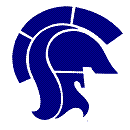 	STUDENT NAME 					   GRADE 	   DATE 		Please check appropriate box:	Is late to school due to 									      Please request an excuse for any Doctor/Dentist appointments and turn it into the Attendance Office upon arrivalRequest an early dismissal and will be picked up by 							at 		 a.m./p.m. due to 								Early dismissal notes should be taken to the Attendance Office before 1st period.Is returning to school after an absence of 		 day(s), due to 															                          Absence notes should be taken directly to the Attendance Office upon day of return to school.DATE(S) OF ABSENCE(S) 										Parent/Guardian Signature 						  Phone 			SHALER AREA HIGH SCHOOL ATTENDANCE OFFICE412-492-1200, EXT. 1502NOTE TO SCHOOL	STUDENT NAME 					   GRADE 	   DATE 		Please check appropriate box:	Is late to school due to 									  Please request an excuse for any Doctor/Dentist appointments and turn it into the Attendance Office upon arrivalRequest an early dismissal and will be picked up by 							at 		 a.m./p.m. due to 								Early dismissal notes should be taken to the Attendance Office before 1st period.Is returning to school after an absence of 		 day(s), due to 															  Absence notes should be taken directly to the Attendance Office upon day of return to school.DATE(S) OF ABSENCE(S) 										Parent/Guardian Signature 						  Phone 			SHALER AREA HIGH SCHOOL ATTENDANCE OFFICE412-492-1200, EXT. 1502